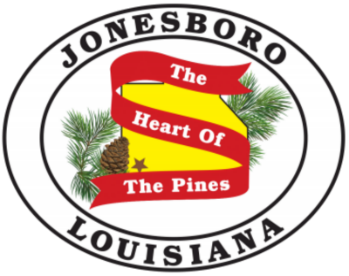 Town of JonesboroMayor Leslie Thompson		P.O. Box 610Ph: 318-259-2385		128 Allen AvenueFax: 318-25-4177		Jonesboro, Louisiana 71251Town of JonesboroBOARD OF ALDERMENNOTICE OF SPECIAL CALL PUBLIC MEETINGA public meeting of the Board of Aldermen will be held as follows:	DATE:		Tuesday, October 15, 2020	TIME:		11:00 A.M	PLACE:		128 Allen Ave. 			Jonesboro, LA 71251AGENDACall of OrderRoll Call-Johnson, Flowers, Ginn, Siadek, and StringerInvocation- GinnPledge of Allegiance- JohnsonPublic CommentOrdinance #2020-012 Hazard/Comp. Pay Salary Employees’705 Leon Dr.Council CommentsMayor CommentsAdjournmentIf you necessitate Americans’ with Disabilities Act (ADA) accommodations, please inform Town Hall prior to the meeting to make necessary arrangements.